„BENNÜNK CSENDÜL…” Művészeti PályázatAz A.P. Galéria és Művészetterápiás Műhely pályázatának nyertes alkotói, alkotásaiA jelentkezés határidejéig:  2016.06.01. beérkezett, befogadott és elbírált pályázatok alapján: Nyertes alkotások:Zene kategóriában:Lilienn Playflow zenekar (Rabie Lili énekes és zenekara)Képzőművészet kategóriában:Presidium Közhasznú Egyesület: Természet zenéje - nemezkép installációSzabó Zoltán: Édesapámmal – festményNagy Klára Mária: Átváltozás virágai – festményFerencz Eszter: Álomjáró - festményFerencz Eszter: Áramlás - festményFerencz Eszter: Lélekszintek – festménySzemerédyné Bálint Mónika: Kolibri álma – festménySzemerédyné Bálint Mónika: Burok – festményTánc kategóriában:Baraksó István: A jelen létezője – előadásA pályázat díjazása:A nyertes pályázó/pályázó csoport, a 26. Művészetek Völgye, Magyarország legnagyobb összművészeti fesztiváljának ideje alatt (2016.07.22-31.), Kapolcs frekventált helyszínén kiállíthatja/előadhatja a pályázaton díjazott alkotását. A pályázat kiírója lehetőséget biztosít reklámanyag elhelyezésére is. A nyertes pályázók, személyre szólóan kapnak értesítést az alkotások leadásának módjáról és idejéről.A pályázatokat az A.P. Galéria és Művészetterápiás Műhely bírálta el, fellebbezésnek helye nincs.A pályázat kurátora: Püspök Anita festőművész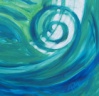 www.muveszetkozpont.hu volgygaleria@gmail.com